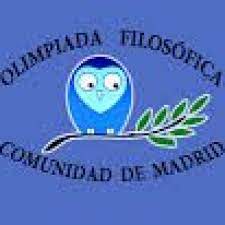 AUTORIZACIÓN PARA EL USO DE IMAGEN PERSONAL EN LA FOTO (MAYORES DE EDAD) Yo,                                                                                   con DNI                                                                     autorizo el uso de mi imagen para el Concurso de Fotografía filosófica de la Olimpiada filosófica de Madrid. Asimismo autorizo su utilización en proyecciones que se puedan hacer en el acto de entrega de premios de dicho concurso a criterio de la Comisión organizadora de dicha Olimpiada , a que sea expuesta en su web oficial y que pueda exponerse impresa, siempre con referencia al concurso de la Olimpiada para el que ha sido autorizada . En                        a          de                                      202Fdo